АДМИНИСТРАЦИЯ ГОРОДА ИШИМАПОСТАНОВЛЕНИЕ13 сентября 2022 г.                                                                                      № 1599О внесении изменений в постановление администрации города Ишима от 22.12.2014 № 1861 «Об утверждении Положения о муниципальной службе в администрации города Ишима» (в редакции постановлений администрации города Ишима от 27.06.2016 № 688, от 01.08.2016 № 813, от 17.10.2016 № 1100, от 12.12.2016 № 1299)В соответствии  с Федеральным законом от 06.10.2003 № 131-ФЗ «Об общих принципах организации местного самоуправления в Российской Федерации», Законом Тюменской области от 05.07.2007 № 10 «О муниципальной службе в Тюменской области»: В постановление администрации города Ишима от 22.12.2014 № 1861 «Об утверждении Положения о муниципальной службе в администрации города Ишима» (в редакции постановлений администрации города Ишима от 27.06.2016 № 688, от 01.08.2016 № 813, от 17.10.2016 № 1100, от 12.12.2016 № 1299) внести следующие изменения:  пункт 2.2. Приложения № 1 к Постановлению изложить в следующей редакции:«2.2. Главные должности муниципальной службы:Первый заместитель Главы городаЗаместитель Главы города Заместитель Главы города, председатель комитетаРуководитель аппарата Главы города.».2. 	Опубликовать настоящее постановление в газете «Ишимская правда», сетевом издании «Официальные документы города Ишима» (http://ishimdoc.ru) и разместить на официальном сайте муниципального образования городской округ город Ишим.Контроль за исполнением настоящего постановления возложить на Руководителя аппарата Главы города.Глава города			                                                              Ф.Б. Шишкин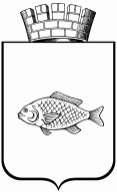 